ДЕПАРТАМЕНТ ЗДРАВООХРАНЕНИЯ ГОРОДА МОСКВЫ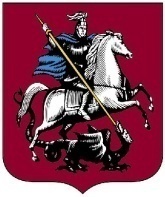 ГОСУДАРСТВЕННОЕ бюджетное УЧРЕЖДЕНИЕ ЗДРАВООХРАНЕНИЯ ГОРОДА МОСКВЫгородская поликлиника № 45ДЕПАРТАМЕНТА ЗДРАВООХРАНЕНИЯ ГОРОДА МОСКВЫ125171,  г.Москва, Войковский 5-й проезд, дом 12, тел./факс (495) 617-17-51email: gp45@zdrav.mos.ru___________ № ___________________Главе Муниципального                                                                                 округа  «Войковский»                                                                                 И.Ю. ГребенкинойУважаемая Ирина Юрьевна!В соответствии с приказом Департамента здравоохранения города Москвы от 10 августа 2012 года №796 «Об обеспечении реализации исполнения  закона города Москвы от 11.07.2012 года №39» направляю в Ваш адрес отчет о работе ГБУЗ «Городская  поликлиника № 45 ДЗМ» за 2017 год.Приложение на___ листах.  Главный врач                                                                 О.И. КрасильниковаИсп. Степанова Г.И.т.8-499-159-63-301.Деятельность учреждения  ГБУЗ «ГП № 45 ДЗМ»Штаты учрежденияКомментарий:  Сокращение числа штатных и  занятых должностей в целом по учреждению в 2017 году связано с переводом  сотрудников женских консультаций №№1,2,3, на работу в ГБУЗ «ГКБ им. С.И. Спасокукоцкого ДЗМ»   и отделения неотложной медицинской помощи  в ГБУЗ «Станция скорой и неотложной медицинской помощи им. А.С.Пучкова ДЗМ».          В   ГБУЗ «Городская поликлиника № 45 ДЗМ» работают 62 врача высшей категории квалификации, 14 чел имеют вторую и 9 чел первую категорию.Среди врачей имеют научную степень кандидат медицинских наук-19 чел,  доктор медицинских наук-2 чел. Присвоено звание заслуженный врач- 1 чел,  награждены Знаком «Отличник здравоохранения»-2 чел.В 2017 году проводилась работа по подготовке и повышению квалификации специалистов высшего и среднего звена. Направлены на повышение квалификации 65 врачей и 103 медицинских сестер. 65 врачей-терапевтов участковых и врачей-терапевтов  прошли обучение по программе общая врачебная практика (семейная медицина).На базе экспериментального отделения врачей общей практики( филиал № 3 ул. Смольная д.53) с сентября 2017 года работает «Кафедра общей врачебной практики и поликлинической терапии»), что обеспечивает получение непрерывного медицинского образования как для специалистов, имеющих сертификат ВОП, так и врачей, которые будут проходить первичную переподготовку по данной специальности. 1.2. Работа врачей поликлиникиКомментарий: Сокращение числа   посещений врачей связано с передачей 3-х женских консультаций в ГБУЗ «ГКБ им. С.И. Спасокукоцкого ДЗМ»   и отделения неотложной медицинской помощи  в подчинение в ГБУ «Станция скорой и неотложной медицинской помощи им. А.С. Пучкова». Кроме того врачи терапевты-участковые переведены во врачей общей практики с большим временем на прием с 12 минут до 20 минут.Хирургическая  работа учрежденияКомментарий: Внедрение стационар-замещающих технологий в медицинских организациях системы здравоохранения города Москвы, с целью дальнейшего совершенствования оказания хирургической помощи взрослому населению, является наиболее рациональным и экономически благоприятным. Расширение спектра амбулаторных хирургических вмешательств, проводимых в отделении хирургии ГБУЗ «ГП № 45 ДЗМ» позволяет проводить комплексное лечение пациентов с учетом специфики нозологии без госпитализации в стационары круглосуточного пребывания. Это не только положительно влияет на раннюю реабилитацию в послеоперационном периоде, но способствует сокращению сроков временной нетрудоспособности и восстановлению трудовой деятельности.2. Профилактическая работа. Диспансерное наблюдение2.1. Профилактические осмотры, проведенные учреждением в 2017 годуКомментарий:  Одним из приоритетов  в работе  ГБУЗ «ГП № 45 ДЗМ» является  организация и проведение диспансерных и профилактических осмотров пациентов, которые позволяют выявить хронические неинфекционные  заболевания  и факторы риска их развития. Охват профилактическим и  диспансерным  осмотром  из числа взрослого населения  в 2017 году составил 100%.  Для лиц старше трудоспособного возраста , не имеющих возможность самостоятельно прибыть в поликлинику, диспансерный осмотр проводился специалистами поликлиник на дому.В целях повышения доступности оказания профилактической и медицинской помощи жителям отдаленного района Молжаниновский в 2017 году проведено два выездных расширенных медицинских осмотра с использованием передвижных мобильных комплексов Департамента здравоохранения г. Москвы. Проводятся клинико-диагностические исследования, осмотры врачами-специалистами. Общий охват жителей составил 259 человек.                       Ежемесячно в первую субботу администрация ГБУЗ «ГП № 45 ДЗМ» совместно с общественными организациями и территориальными центрами социального обслуживания населения организовывает и проводит расширенную диспансеризацию декретированных групп населения. В эти дни работают все лечебно-диагностические подразделения  медицинского учреждения.В январе 2017 года по инициативе Депутата Государственной Думы И.В.Белых совместно с Департаментом труда и социальной защиты населения г. Москвы, Департаментом здравоохранения г.Москвы  проведена акция по расширенному медицинскому осмотру маломобильных групп населения .В феврале аналогичная Акция проведена для инвалидов ВОВ, в ноябре состоялась Акция. приуроченная Международному дню «Белой трости».Поликлиника оснащена оборудованием, на котором возможно проведение обследования маломобильных групп населения (маммограф, флюорограф, рентген), оборудована входная групп с обустройством пандуса.2.2. Диспансерное наблюдение за инвалидами и участникамиВеликой Отечественной войны и воинами-интернационалистамиКомментарий;  В 2017 году все участники и инвалиды Великой Отечественной войны        стоящие на диспансерном учете в филиалах ГБУЗ «Городская поликлиника № 45» прошли диспансерный осмотр   амбулаторно, те,  кто не  имели возможность прибыть самостоятельно в поликлинику, осмотр специалистами  произведен на дому. В ГБУЗ «Городская  поликлиника № 45 ДЗМ» создан регистр инвалидов и участников Великой Отечественной войны. В здании Городской поликлиники  № 45 каждую первую субботу месяца  совместно с медицинскими комиссиями районных Советов ветеранов проводится диспансеризация  и диспансерный осмотр ветеранов ВОВ, приравненных к ним категорий, других групп населения .  По итогам прохождения диспансеризации или диспансерного осмотра каждому пациенту вручается на руки «Паспорт здоровья» с результатами его обследования и рекомендациями специалистов.2.3. Численность инвалидов, состоящих на учетелечебно-профилактического учрежденияАнализ первичной инвалидности произведен в интенсивных показателях на 10000 прикрепленного населения В результате освидетельствования имеет место следующее распределение впервые признанными инвалидами по возрасту.В 2016 году распределение  соответствует:В 2017 году распределение  соответствует:2.4. Деятельность отделения (кабинета) медицинской профилактики Комментарий. Раннее выявление хронических неинфекционных заболеваний, пропаганда среди населения навыков здорового образа жизни, повышение уровня информированности населения в области профилактики заболеваний, распространение наглядных информационных материалов среди пациентов - одна из задач отделения (кабинетов) медицинской профилактики, которые успешно работают как в основном здании Городской поликлиники № 45, так и ее филиалах. В отделении профилактики успешно работает пилотный проект Департамента здравоохранения г. Москвы «Диспансеризация за 90 минут». Для удобства и экономии времени прохождения диспансеризации все  необходимые кабинеты находятся на одном этаже. Отделение работает в две смены, а работа по субботам позволяет привлечь к прохождению профилактического обследования работающий контингент для которого посещение поликлиники в рабочее время затруднено. Врачи проводят лекции, семинары, как в стенах амбулаторного центра, так и выездные (в Центрах социального обслуживания).  В целях оказания медицинской помощи   пациентам в возрасте от 60 лет и выше,  проведение с ними профилактических мероприятий в учреждении функционирует кабинет гериатрической помощи.В 2017 году по итогам работы отделения профилактики по проведению диспансеризации впервые выявлено:- 50 случаев онкологических заболеваний;- 177  случаев заболеваний сердечно-сосудистой   системы;- 138 случаев сахарного  диабета;- 38 случаев  хронической  обструктивной  болезни легких;10 пациентов для уточнения диагноза   направлены  для  дообследования в онкологические медицинские учреждения.Все пациенты взяты на диспансерное наблюдение, нуждающимся пациентам проведены консультации в специализированных учреждениях.3. Показатели здоровья населения, прикрепленных на обслуживание в ГБУЗ «Городская  поликлиника  № 45 ДЗМ»3.1.  Численность населения 18 лет и старше: 238496 человекВ 2017 году среди взрослого населения зарегистрировано 264927  случаев заболеваний, что меньше на 10934 по сравнению с 2016 годом (в динамике -3,9%)1 место - болезни органов кровообращения 70303 случая (26,5%)2 место - болезни органов дыхания 56832 случая (21%)3 место - болезни костно-мышечной системы и соединительной ткани 30137  (11,3%)3.2. Взрослые старше трудоспособного возраста Численность населения старше трудоспособного возраста: 83916 человекГБУЗ «Городская поликлиника № 45 ДЗМ» оказывает медицинскую помощь прикрепленному населению на основании лицензии, на осуществление медицинской деятельности от 31.10.2016 года № ЛО-77-01-013363, выданной Департаментом здравоохранения, в соответствии с Федеральным Законом от 21.11.2011 г № 323-ФЗ «Об основах охраны здоровья граждан Российской Федерации», в рамках Территориальной программы государственных гарантий, бесплатного оказания гражданам медицинской помощи в городе Москве, приоритетного национального проекта в сфере здравоохранения «Здоровье». В своем составе ГБУЗ «ГП № 45 ДЗМ» имеет  5 филиалов, свыше 20 отделений различного профиля, обеспечивающих выполнение задач первого и второго уровня медико-санитарной помощи жителям   районов Войковский, Головинский, Левобережный. Молжаниновский, Ховрино Северного административного округа города Москвы.Общая численность прикрепленного населения составляет 238496 чел.   Для оптимизации оказания первичной медицинской помощи, развития стационар замещающих  технологий  в головном  учреждении,  его филиалах работают дневные стационары на 60  коек, в том числе 27-терапевтического профиля и 33 койки неврологического профиля. В филиале № 4 функционирует дневной стационар на 7 коек. Число пациентов получивших услуги в дневном стационаре- 267 чел, что составляет 2669 пациенто –дней .  В целом по ГБУЗ «ГП № 45 ДЗМ»  за 2017 год число пациентов дневных стационаров составило  2760   чел (27294     пациенто-дней), средняя продолжительность пребывания-9,8 дней.   ГБУЗ «ГП № 45 ДЗМ»  является участником программы по улучшению качества обслуживания населения «Московский стандарт поликлиники». При входе в медицинское учреждение пациентов встречает дежурный администратор, к которому можно обратиться по вопросам организации работы  медицинского учреждения, узнать сведения о графике работы врачей и лечебно – диагностических кабинетов.С целью повышения качества обслуживания населения и снижения сроков ожидания приема работают «Сестринские посты», где  пациенты имеют возможность оформить рецепты на медикаменты в соответствии с рекомендациями врача, справки на санаторно-курортное лечение, получить направления на анализы. Сотрудники прошли курсы по  коммуникативной компетенции медицинского персонала. В ходе обучения внимание сотрудников было обращено на  создание дружелюбной для пациента сервисной среды, предупреждение и преодоление конфликтных ситуаций при общении с нашими пациентами. Предварительная запись на прием к врачу в ГБУЗ «ГП № 45 ДЗМ» организована всеми возможными способами:- путем личного обращения либо телефонного звонка на информационный пост медицинской организации, запись доступна в часы работы поликлиники;- с использованием информационного киоска, запись доступна в часы работы поликлиники;- с использованием Единого портала государственных и муниципальных услуг (функций), запись доступна в круглосуточном режиме; - с использованием мобильных приложений ЕМИАС, запись доступна в круглосуточном режиме; - с использованием Интернет-ресурсов, подключенных к ЕМИАС в части сервиса электронной записи на прием к врачу на основании соглашения об информационном сотрудничестве, заключенного между Департаментом информационных технологий города Москвы и Интернет-ресурсом.У каждого инфомата  дежурят  медицинские сотрудники для оказания помощи пациентам при записи к специалистам.  В основном здании учреждения и филиалах установлены электронные  табло с расписанием врачей. ГБУЗ «ГП № 45 ДЗМ» и филиалах организована работа кабинета «Дежурный врач». Часы работы кабинета с 08.00 до 20.00. Прием пациентов ведется в порядке «живой очереди». Для удобства ожидания начала приема пациентами, оборудованы специальные зоны комфортного пребывания, где размещены мягкие диваны, работают кондиционеры. Организована видеотрансляция материалов, пропагандирующих здоровый образ жизни. Установлены вендинговые автоматы по продаже напитков и продуктов питания. На каждом этаже размещены кулеры с питьевой водой.   В целях повышения удовлетворенности пациентов при оказании медицинской помощи  проведены мероприятия по наглядной системы навигации (маршрутизации пациентов).                  В ГБУЗ «ГП № 45 ДЗМ» в  настоящее время листки нетрудоспособности, направления на консультации и выполнение исследований и рецептурные бланки на лекарственные препараты  выписываются с помощью компьютеров, что значительно облегчает работу врача. Это стало возможным в связи с объединением рабочих мест медицинского персонала в Единую медицинскую информационно – аналитическую систему (ЕМИАС), что позволило освободить врача от рутинной бумажной работы и уделять больше времени осмотру пациента.В  2017 году в ГБУЗ «ГП № 45 ДЗМ» началось  внедрение сервиса электронная медицинская карта. Данные о проведенном приеме и назначениях фиксируются в электронном виде. Электронная медицинская карта — это комплекс электронных данных о всех результатах обследования и лечения пациента в государственных медицинских учреждениях амбулаторно-поликлинического звена Москвы, подключенных к ЕМИАС. Используя ЭМК, врач получает доступ к долговременной и оперативной медицинской информации, накопленной у пациента за время посещений врачей различных специализаций.Карта дает полную информацию о клинической картине состояния здоровья пациента, систематизирует данные об уже назначенной терапии и существенно облегчает врачу принятие решений о дальнейшем лечении.Повсеместное введение в обиход электронных медицинских карт позволит сберечь огромное количество времени, которое тратится на распечатку бумаг. При выписке электронного рецепта врачу следует выбрать только лекарственный препарат, все остальные данные предоставляет компьютер. А на оформление выписки теперь тратится около минуты - значительно меньше, чем в «бумажном» варианте.       ГБУЗ «ГП № 45 ДЗМ» принимает самое активное участие в реализации приоритетных городских проектах в здравоохранении:-ведение пациентов старших возрастных групп с множественными хроническими заболеваниями;-организация кабинета вторичной профилактики инфарктов миокарда и инсульта;-пилотный проект «Низкодозная КТ как скрининговый метод диагностики рака легкого и других заболеваний органов грудной клетки»;-диспансеризация определенных групп взрослого населения; пилотный проект по выявлению хронических болезней почек у взрослого населения;-организация оказания медицинской помощи врачами общей практики;-организация оказания медицинской помощи патронажным группам взрослого населения на дому;-проведение профилактических прививок против гриппа в эпидсезон 2017-2018 года.Все вышеперечисленные мероприятия направлены на повышение качества оказываемой первичной медико-санитарной помощи прикрепленному населению, комфорта при оказании медицинских услуг и повышение удовлетворенности населения, оказанной медицинской помощью.Наименованиедолжности   2016 год2016 год2016 год2017 год2017 год2017 годНаименованиедолжности   Число     штатныхдолжностейв целом поучреждению  Число занятых     должностейв целом поучреждению% укомплектованностиЧисло     штатныхдолжностейв целом поучреждению  Число занятых     должностейв целом поучреждению%укомплектованностиВрачи       457,00338,0073,9414,2532979,4Средний     медицинский персонал    520,50393,2575,5394,7531880,5Всего       должностей  1179,50898,0076,11061,50880,5082,9Отчетный период            Число посещений    врачей, включая    профилактические,  всего              Число        посещений    врачей по    поводу       заболеваний  Число      посещений  врачами на дому       2016 год15400061144343859042017 год1408433105005871936Название операций               Число проведенных операций в            амбулаторно-поликлиническом учреждении, всего                                   Число проведенных операций в            амбулаторно-поликлиническом учреждении, всего                                   Операции на коже и подкожной Клетчатке2016 год          2017 год  Всего операций                  19902674КонтингентыПодлежало осмотрамОсмотреноиз числа осмотренных  определены группы здоровьяиз числа осмотренных  определены группы здоровьяиз числа осмотренных  определены группы здоровьяиз числа осмотренных  определены группы здоровьяиз числа осмотренных  определены группы здоровьяКонтингентыПодлежало осмотрамОсмотреноIIIIIIиз них:из них:КонтингентыПодлежало осмотрамОсмотреноIIIIIIIIIаIIIб Контингенты взрослого населения (18 лет и старше) – всего625706257015561916727235201315884из них: диспансеризация определенных групп взрослого населения496074960714802879026015201315884 из них: старше трудоспособного возраста173211732111373116477127883689Профилактические осмотры235623567593771220--Периодические и предварительные осмотры1060710607-----Участники ВОВ,      инвалиды ВОВ       Участники ВОВ,      инвалиды ВОВ       Воины -интернационалисты  Воины -интернационалисты  Наименование       показателей        2016 год2017 год2016 год2017  годСостоит под        диспансерным       наблюдением на     конец отчетного    года               2622112323Снято с            диспансерного      наблюдения в       течение отчетного  года               1055231в том числе:       выехало            131311умерло             92392Состоит по         группам            инвалидности:      I                  18911II                 2422001315III                2212Получили           стационарное       лечение            1088675Получили           санаторно-курортноелечение            845144Прошли диспансерный осмотр амбулаторно и на дому2622112323Группа инвалидности2016год2017год3435634536Первично освидетельствовано2016На 10000 населения2017На 10000 населенияНаправлено на МСЭ102443114248 Признано инвалидами95240105644 Трудоспособный возрастТрудоспособный возрастТрудоспособный возрастТрудоспособный возрастПенсионный возрастПенсионный возрастПенсионный возрастПенсионный возраствсего1 группа2 группа3 группавсего1 группа2группа3 группа29897321665450152452100,00%4,00%24,00%72,00%100,00%8,00%23,00%69,00%Трудоспособный возрастТрудоспособный возрастТрудоспособный возрастТрудоспособный возрастПенсионный возрастПенсионный возрастПенсионный возрастПенсионный возраствсего1 группа2 группа3 группавсего1 группа2 группа3 группа31886524573847207484100,00%3,00%20,00%77,00%100,00%6,00%28,00%66,00%Показатель                            2016 год2017 годЧисло пациентов, обученных в "школах",- всего                               36074787в том числе:                          школе для беременных                  1254696 с сердечной      недостаточностью                      -264школе для больных на хроническом      диализе                               --школе для больных артериальной        гипертензией                          13961381школе для больных с заболеванием      суставов и позвоночника               82-школе для больных бронхиальной астмой --школе для больных сахарным диабетом   698405прочих школах <*>                     1772041Число проведенных массовых мероприятий- всего                               13941Число лиц, участвующих в мероприятиях 35785341Наименование классов и отдельных болезней2016 год2017 годТемп прироста/убыли%Всего275861275449-0,14Некоторые инфекционные и паразитарные болезни24102892+20Новообразования40034217+5Болезни крови, кроветворных органов и отдельные нарушения, вовлекающие иммунный механизм142201+7Болезни эндокринной системы, расстройства питания и нарушения обмена веществ2069121800+5Психические расстройств000Болезни нервной системы22191856-16Болезни глаза и его придаточного аппарата2005620129-3Болезни уха и сосцевидного отростка36223557-2Болезни системы кровообращения6714070303+5Болезни органов дыхания6079056832-7Болезни органов пищеварения2004320439+2Болезни кожи и подкожной клечатки35103220-8Болезни костно-мышечной системы и соединительной ткани3868430137+5Болезни мочеполовой системы2186823455+7Травмы, отравления1669316319-2Наименование классов и отдельных болезней2016 год2017 годТемп прироста/убыли%Всего141057145377+3Некоторые инфекционные и паразитарные болезни969808-16Новообразования18352090+13Болезни крови, кроветворных органов и отдельные нарушения, вовлекающие иммунный механизм6384+33Болезни эндокринной системы, расстройства питания и нарушения обмена веществ1282814628+14Психические расстройств000Болезни нервной системы1066943-11Болезни глаза и его придаточного аппарата1468715631+6Болезни уха и сосцевидного отростка14471286-11Болезни системы кровообращения4683556197+19Болезни органов дыхания1983215860-20Болезни органов пищеварения93528878-5Болезни кожи и подкожной клечатки14281242-13Болезни костно-мышечной системы и соединительной ткани1595616065+0,6Болезни мочеполовой системы953410369+8,7Врожденные аномалии (пороки развития), хромосомные нарушения3435+2,9Симптомы, признаки и отклонения от нормы, выявленные при клинических и лабораторных исследованиях000Травмы, отравления и некоторые другие последствия воздействия внешних причин51914076-21